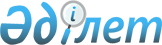 Қарағанды облысы әкімдігінің 2020 жылғы 12 наурыздағы "2020 жылға асыл тұқымды мал шаруашылығын дамытуды, мал шаруашылығының өнімділігін және өнім сапасын арттыруды субсидиялау бағыттары бойынша бюджеттік субсидиялар көлемдерін бекіту туралы" № 15/01 қаулысына өзгерістер енгізу туралыҚарағанды облысының әкімдігінің 2020 жылғы 26 тамыздағы № 55/01 қаулысы. Қарағанды облысының Әділет департаментінде 2020 жылғы 28 тамызда № 6018 болып тіркелді
      Қазақстан Республикасының 2001 жылғы 23 қаңтардағы "Қазақстан Республикасындағы жергілікті мемлекеттік басқару және өзін-өзі басқару туралы" Заңына, Қазақстан Республикасы Ауыл шаруашылығы министрінің 2019 жылғы 15 наурыздағы №108 "Асыл тұқымды мал шаруашылығын дамытуды, мал шаруашылығының өнімділігін және өнім сапасын арттыруды субсидиялау қағидаларын бекіту туралы" (Нормативтік құқықтық актілерді мемлекеттік тіркеу тізілімінде №18404 болып тіркелген) бұйрығына сәйкес Қарағанды облысының әкімдігі ҚАУЛЫ ЕТЕДІ:
      1. Қарағанды облысы әкімдігінің 2020 жылғы 12 наурыздағы "2020 жылға арналған асыл тұқымды мал шаруашылығын дамытуды, мал шаруашылығы өнімінің өнімділігі мен сапасын арттыруды субсидиялау бағыттары бойынша бюджеттік субсидиялар көлемдерін бекіту туралы" (Нормативтік құқықтық актілерді мемлекеттік тіркеу тізілімінде № 5747 болып тіркелген, 2020 жылғы 16 наурызда Қазақстан Республикасы нормативтік құқықтық актілерінің эталондық бақылау банкінде электрондық түрде тіркелген, 2020 жылғы 28 наурыздағы № 32 (22581) "Индустриальная Караганда" және "Орталық Қазақстан" 2020 жылғы 28 наурыздағы № 32 (22 773) газеттерінде жарияланған) № 15/01 қаулысына келесі өзгерістер енгізілсін:
      көрсетілген қаулының қосымшасы осы қаулының қосымшасына сәйкес жаңа редакцияда жазылсын.
      2. "Қарағанды облысының ауыл шаруашылығы басқармасы" мемлекеттік мекемесі заңнамада белгіленген тәртіпте осы қаулыдан туындайтын шараларды қабылдасын.
      3. Осы қаулының орындалуын бақылау облыс әкімінің жетекшілік жасайтын орынбасарына жүктелсін.
      4. "Қарағанды облысы әкімдігінің 2020 жылғы 12 наурыздағы "2020 жылға асыл тұқымды мал шаруашылығын дамытуды, мал шаруашылығының өнімділігін және өнім сапасын арттыруды субсидиялау бағыттары бойынша бюджеттік субсидиялар көлемдерін бекіту туралы" №15/1 қаулысына өзгерістер енгізу туралы" қаулысы алғашқы ресми жарияланған күннен кейін қолданысқа енгізіледі.
      КЕЛІСІЛДІ:
      Қазақстан Республикасының
      Ауыл шаруашылығы министрлігі
      ___________
      2020 жылғы "____"_______ 2020 жылға асыл тұқымды мал шаруашылығын дамытуды, мал шаруашылығының өнімділігін және өнім сапасын арттыруды субсидиялау бағыттары бойынша бюджеттік субсидиялар көлемдері
					© 2012. Қазақстан Республикасы Әділет министрлігінің «Қазақстан Республикасының Заңнама және құқықтық ақпарат институты» ШЖҚ РМК
				
      Қарағанды облысының әкімі 

Ж. Қасымбек
Қарағанды облысы
әкімдігінің
2020 жылғы 26 тамызы
№ 55/01
қаулысына қосымшаҚарағанды облысы әкімдігінің
2020 жылғы 12 наурыздағы
№ 15/01 қаулысына қосымша
Р/с №
Субсидиялау бағыты 
Өлшем бірлігі
Субсидия лау көлемі
Субсидиялар сомасы, мың теңге
Етті және етті-сүтті мал шаруашылығы
Етті және етті-сүтті мал шаруашылығы
Етті және етті-сүтті мал шаруашылығы
1.
Селекциялық және асыл тұқымдық жұмыс жүргізу
1.1
 Ірі қара малдың тауарлық аналық басы
бас/шағылыстыру маусымы
104 535
1 045 350
1.2
 Ірі қара малдың асыл тұқымды аналық басы
бас/шағылыстыру маусымы
26 667
400 005
2.
Табынның өсімін молайту үшін пайдаланылатын етті және етті-сүтті тұқымдардың асыл тұқымды тұқымдық бұқасын күтіп-бағу
бас/шағылыстыру маусымы
2 700
270 000
3.
Етті, етті-сүтті тұқымдардың отандық асыл тұқымды тұқымдық бұқасын сатып алу
сатып алынған бас
1 490
223 500
4.
Ірі қара малдың асыл тұқымды аналық басын сатып алу:
сатып алынған бас
4.1
Отандық 
сатып алынған бас
2 410
361 500
4.2
Тәуелсіз Мемлекеттер Достастығы, Украина елдерінен импортталған
сатып алынған бас
400
90 000
4.3
Аустралия, АҚШ, Солтүстік және Оңтүстік Америка, Еуропа елдерінен импортталған
сатып алынған бас
40
12 000
5. 
Шығу тегі асыл тұқымдыға сәйкес келетін ірі қара малдың импортталған аналық басын сатып алу
сатып алынған бас
6.
Сыйымдылығы бір уақытта кемінде 1000 бас болатын бордақылау алаңдарына бордақылау үшін немесе сою қуаты тәулігіне 50 бас болатын ет өңдеуші кәсіпорындарына өткізілген немесе орны ауыстырылған бұқашықтардың құнын арзандату
тірідей салмағы, килограмм
2 783 490
556 698
7.
Ірі қара малды союмен және етін бастапқы өңдеумен айналысатын ет өңдеуші кәсіпорындардың сиыр етін дайындау құнын арзандату
өндірілген сиыр етінің бір килограмы
Барлық сома
2 959 053
Сүтті және сүтті-етті мал шаруашылығы
Сүтті және сүтті-етті мал шаруашылығы
Сүтті және сүтті-етті мал шаруашылығы
1.
Сүтті және сүтті-етті тұқымдардың асыл тұқымды бұқасының ұрығын сатып алу
1.1
 Бір жынысты
сатып алынған доза
1.2
 Қос жынысты
сатып алынған доза
139
695 
2.
Ірі қара малдың асыл тұқымды аналық басын сатып алу
2.1
Отандық
сатып алынған бас
280
56 000
2.2
Тәуелсіз Мемлекеттер Достастығы, Украина елдерінен импортталған
сатып алынған бас
320 
72 000
2.3
Аустралия, АҚШ, Солтүстік және Оңтүстік Америка, Еуропа елдерінен импортталған
сатып алынған бас
898
358 878
3.
Сүт өндіру құнын арзандату: 
Сүт өндіру құнын арзандату: 
3.1

3.2
 Бағымдағы сиырларының саны 600 бастан басталатын шаруашылық 
өткізілген немесе өңделген килограмм
3.1

3.2
Бағымдағы сиырларының саны 400 бастан басталатын шаруашылық 
өткізілген немесе өңделген килограмм
5 000 000
150 000
3.3
 Бағымдағы сиырларының саны 50 бастан басталатын шаруашылық
өткізілген немесе өңделген килограмм
6 000 000
120 000
3.4
Ауыл шаруашылығы кооперативі
өткізілген немесе өңделген килограмм
1 250 000
25 000
4.
Ірі қара малдың эмбриондарын сатып алу құнын арзандату
дана
5
Шаруа (фермер) қожалықтарында және ауыл шаруашылығы кооперативтерінде сүтті және сүтті-етті бағытындағы ірі қара малдың аналық басын қолдан ұрықтандыру жөніндегі көрсетілетін қызметтерді субсидиялау
ағымдағы жылы ұрықтандырылған бас
5000 
25 000
Барлық сома
807 573
Етті құс шаруашылығы
Етті құс шаруашылығы
Етті құс шаруашылығы
1.
Ата-енелік/ата-тектік нысандағы асыл тұқымды тәуліктік балапан сатып алу
сатып алынған бас
68 797
41 278
2.
Құс етін өндіру құнын арзандату 
Құс етін өндіру құнын арзандату 
2.1
 15 000 тоннадан басталатын нақты өндіріс 
өткізілген килограмм
2.2
 10 000 тоннадан басталатын нақты өндіріс
өткізілген килограмм
2.3
 5 000 тоннадан басталатын нақты өндіріс
өткізілген килограмм
6 843 000
410 580
2.4
 500 тоннадан басталатын нақты өндіріс
өткізілген килограмм
3.
Күрке тауық етін өндіру құнын арзандату
өткізілген килограмм
4.
Суда жүзетін құс етін өндіру құнын арзандату
өткізілген килограмм
Барлық сома
451 858
Жұмыртқалы құс шаруашылығы
1.
Асыл тұқымды құстардан алынған жұмыртқа бағытындағы финалдық нысандағы тәуліктік балапан сатып алу
сатып алынған бас
307 866
18 472
2.
Тағамдық жұмыртқа өндіру құнын арзандату (2022 жылғы 1 қаңтарға дейін қолданыста болады)
2.1
200 миллион данадан басталатын нақты өндіріс 
өткізілген дана
217 424 000
326 136
2.2
150 миллион данадан басталатын нақты өндіріс 
өткізілген дана
96 000 000
124 800
2.3
100 миллион данадан басталатын нақты өндіріс
өткізілген дана
131 686 667
158 024
2.4
50 миллион данадан басталатын нақты өндіріс
өткізілген дана
2.5
 20 миллион данадан басталатын нақты өндіріс 
өткізілген дана
Барлық сома
Барлық сома
Барлық сома
627 432
Шошқа шаруашылығы
Шошқа шаруашылығы
Шошқа шаруашылығы
1.
Асыл тұқымды шошқалар сатып алу
сатып алынған бас
300
42 000
2.
Шошқалардың аналық және шошқа басын толықтыратын басымен селекциялық және асыл тұқымдық жұмыстар жүргізу
бас/шағылыстыру маусымы
5 090
203 600
Барлық сома
Барлық сома
Барлық сома
245 600
Қой шаруашылығы
Қой шаруашылығы
Қой шаруашылығы
1.
Селекциялық және асыл тұқымдық жұмыс жүргізу
Селекциялық және асыл тұқымдық жұмыс жүргізу
1.1
 Қойлардың асыл тұқымды аналық басы
бас/ шағылыстыру маусымы
29 450
117 800
1.2
 Қойлардың тауарлық аналық басы
бас/ шағылыстыру маусымы
63 469
158 672
2.
Отандық асыл тұқымды қойлар сатып алу
сатып алынған бас
2 500
37 500
2.1
Импортталған асыл тұқымды аналық қойларды сатып алу
сатып алынған бас
2.2
Импортталған асыл тұқымды тұқымдық қошқарлар сатып алу
сатып алынған бас
3.
Тауарлық отардың өсімін молайту үшін пайдаланылатын асыл тұқымды тұқымдық қошқарды күтіп-бағу
бас/ шағылыстыру маусымы
4.
Сыйымдылығы бір уақытта кемінде 5000 бас болатын бордақылау алаңдарына бордақылау үшін немесе сою қуаты тәулігіне 300 бас болатын ет өңдеуші кәсіпорындарына өткізілген қошқарлардың құнын арзандату
өткізілген бас
6000
18 000
5.
Қойлардың эмбриондарын сатып алу құнын арзандату
дана
6.
Шаруашылықтарда және ауыл шаруашылығы кооперативтерінде қойлардың аналық басын қолдан ұрықтандыру жөніндегі көрсетілетін қызметтерді субсидиялау
ұрықтандырылған бас/шағылыстыру маусымы
Барлық сома
Барлық сома
Барлық сома
331 972 
Жылқы шаруашылығы
Жылқы шаруашылығы
Жылқы шаруашылығы
1.
Өнімді бағыттағы асыл тұқымды тұқымдық айғырлар сатып алу
сатып алынған бас
150 
15 000 
Барлық сома
Барлық сома
Барлық сома
15 000 
БАРЛЫҒЫ
БАРЛЫҒЫ
5 438 488